I can solve word problemsMyMaths https://login.mymaths.co.uk/  Logon: Osborne           Password: squarePlease find,   and   Activities below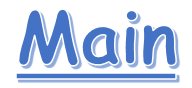 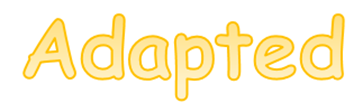 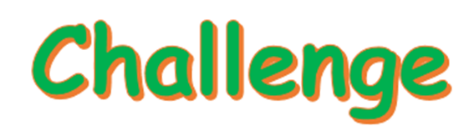 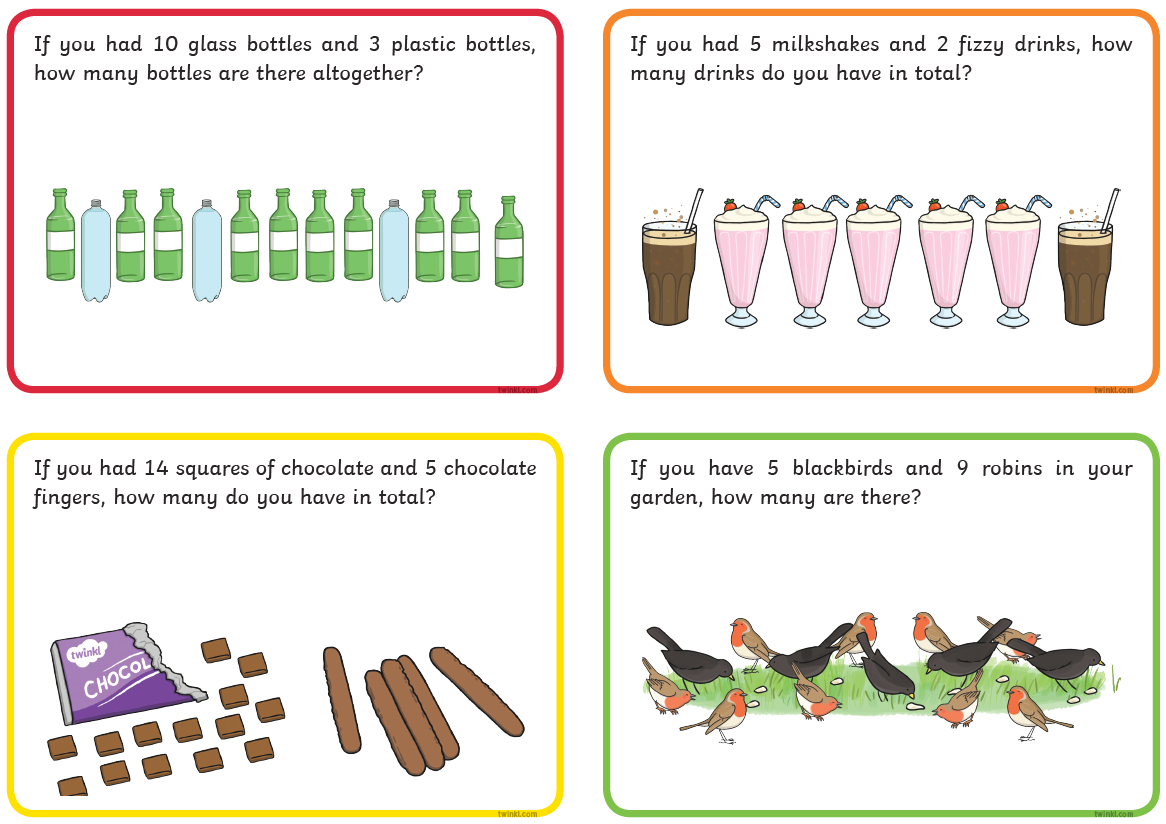 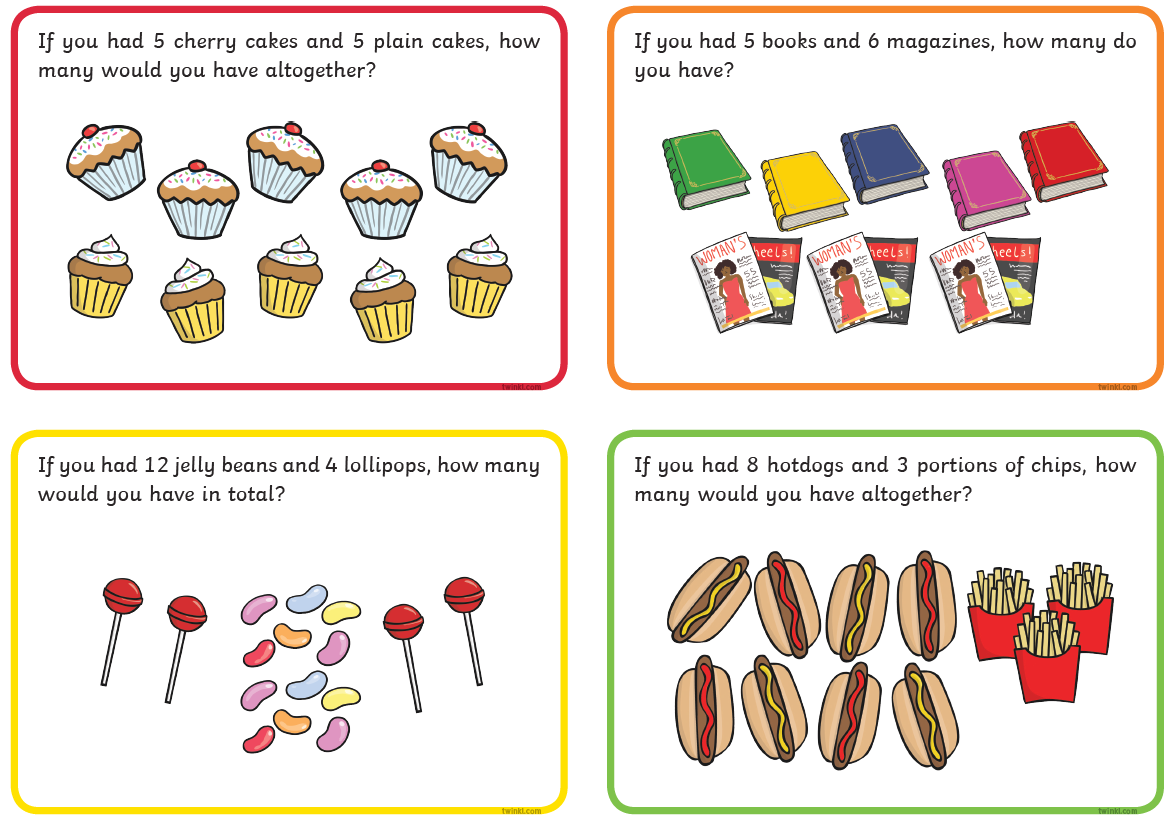 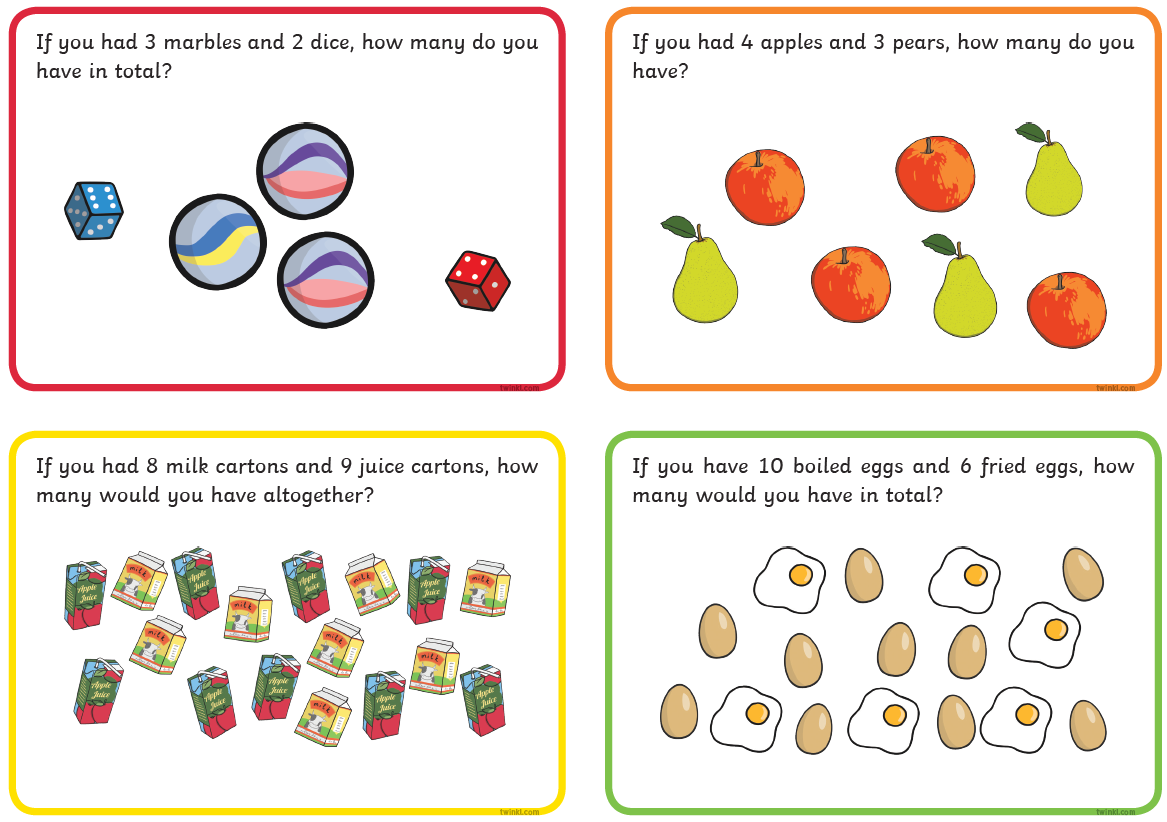 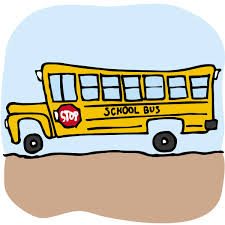 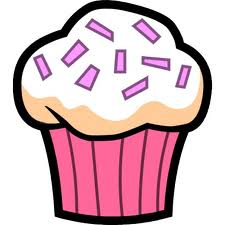 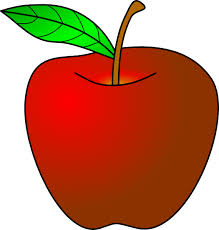 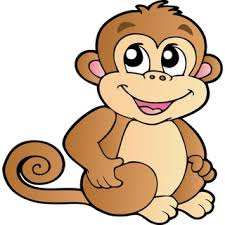 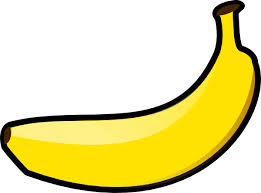 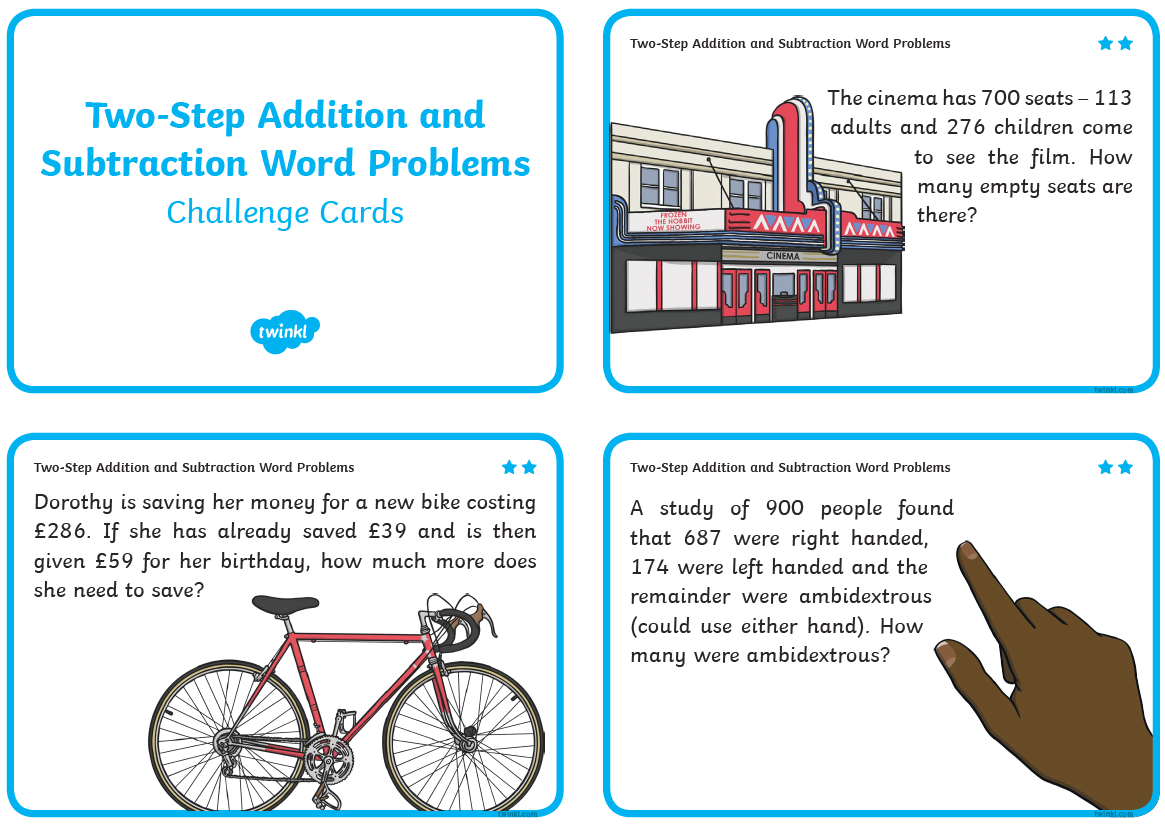 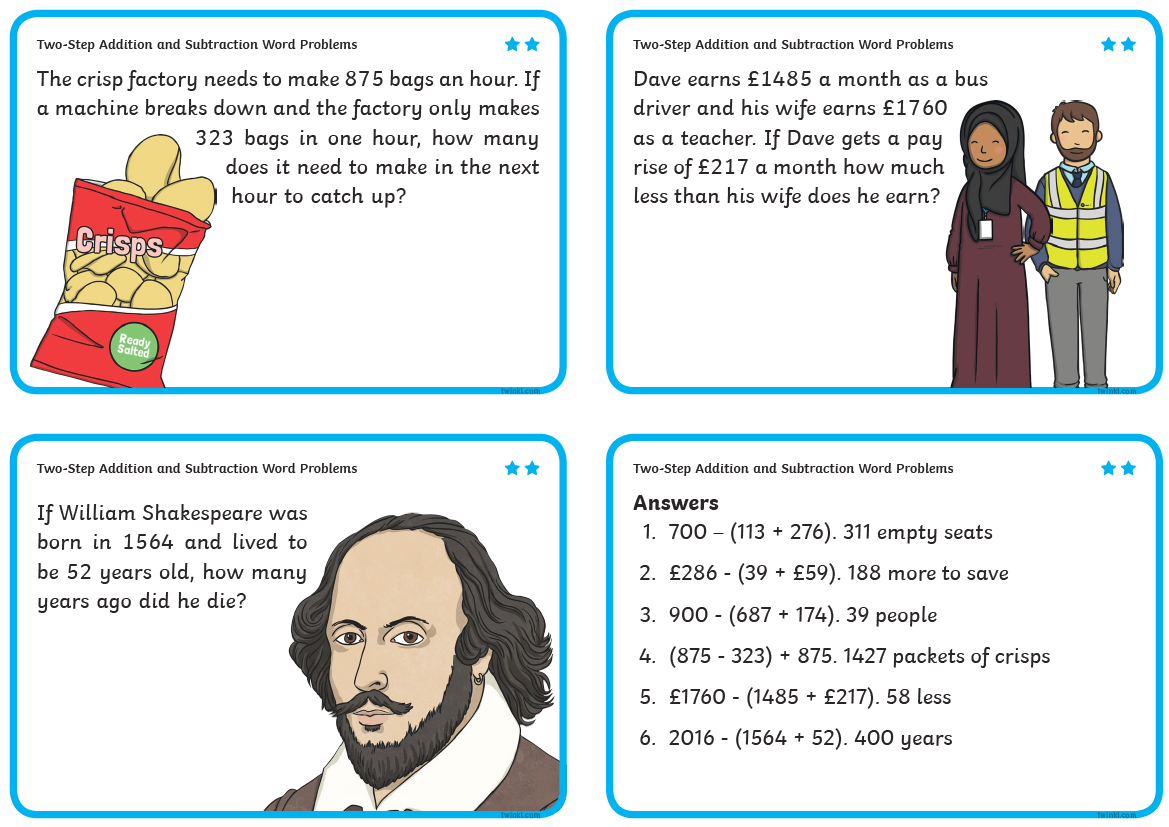 